Œufs farcis comme des champignons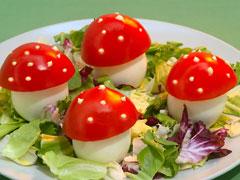 Pour 4 personnesIngrédients pour Œufs farcis comme des champignons4 œufs
4 tomates
1 cuil. à soupe de mayonnaise
100 g de fromage blanc
1 petite boîte de thon naturel
Persil
Sel et poivrePréparation pour Œufs farcis comme des champignonsCuire les œufs 10 minutes, laisser refroidir et les écaler.
Couper le haut de chaque œuf et enlever délicatement le jaune sans abimer le blanc avec une petite cuillère.
Dans un bol, écraser le jaune, ajouter la mayonnaise, le fromage blanc et le thon, saler et poivrer, terminer avec le persil.
Remplir chaque blanc d'œuf avec cette farce.
Couper les tomates en deux, vider la partie lisse, saler et poivrer l'intérieur de ce chapeau et posez-le sur le blanc farci.
Avec les chutes d'œufs, découper de très petits cubes et posez-les sur le chapeau pour finaliser le champignon. Mettre au réfrigérateur 60 minutes avant de servir. Succès garanti.